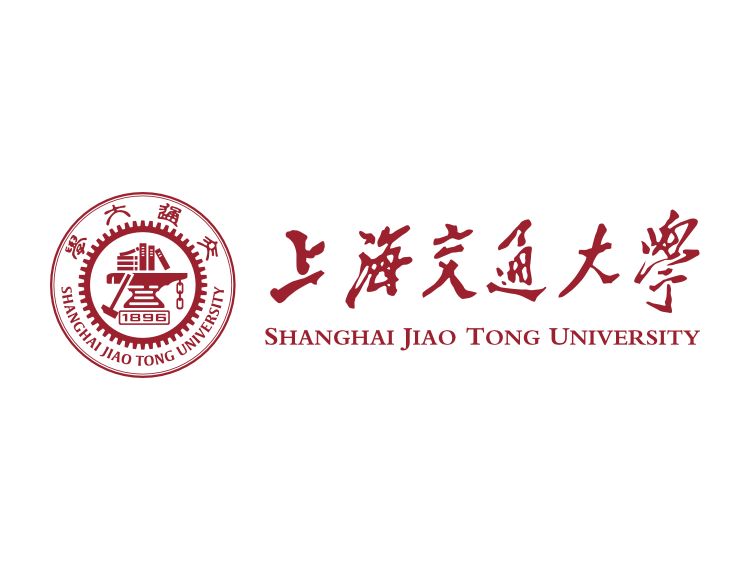 上海交通大学第六届海外台湾留学生“科技之旅”冬令营校内营员招募报名表姓名性别（照片）出生日期（照片）学院（照片）专业/年级联络方式手机（必填）：手机（必填）：手机（必填）：手机（必填）：E-Mail（必填）身份证号码通讯地址组织、社团活动经验兴趣爱好、特长备注1. 是否参加过海内外高校夏令营、冬令营活动？□是，活动名称________________________________  □否2. 外语水平：3. 活动时间：2017年12月15-（要求全程参与，不得请假）1. 是否参加过海内外高校夏令营、冬令营活动？□是，活动名称________________________________  □否2. 外语水平：3. 活动时间：2017年12月15-（要求全程参与，不得请假）1. 是否参加过海内外高校夏令营、冬令营活动？□是，活动名称________________________________  □否2. 外语水平：3. 活动时间：2017年12月15-（要求全程参与，不得请假）1. 是否参加过海内外高校夏令营、冬令营活动？□是，活动名称________________________________  □否2. 外语水平：3. 活动时间：2017年12月15-（要求全程参与，不得请假）